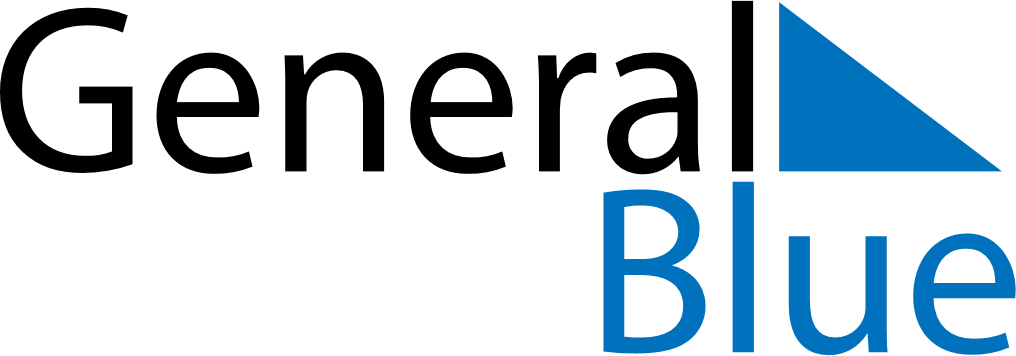 February 1912February 1912February 1912February 1912February 1912SundayMondayTuesdayWednesdayThursdayFridaySaturday1234567891011121314151617181920212223242526272829